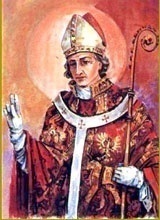 INTENCJE   MSZY   ŚWIĘTYCH5.03. – 11.03.2018INTENCJE   MSZY   ŚWIĘTYCH5.03. – 11.03.2018INTENCJE   MSZY   ŚWIĘTYCH5.03. – 11.03.2018PONIEDZIAŁEK5.03.2018PONIEDZIAŁEK5.03.20187.00+ Franciszka Banasia              /pogrz./PONIEDZIAŁEK5.03.2018PONIEDZIAŁEK5.03.201818.00+ Krystynę Krupiak, Franciszka i Wiktorię KrupiakWTOREK6.03.WTOREK6.03.7.00+ Annę  Bywalec        /pogrz./WTOREK6.03.WTOREK6.03.18.00+ Emila Banię, Janinę SarlejŚRODA  7.03.ŚRODA  7.03.7.00+ Stanisława Pochopień syna MarianaŚRODA  7.03.ŚRODA  7.03.18.00+ Fryderyka Palecznego z rodzicami, Floriana KarczCZWARTEK8.03.CZWARTEK8.03.7.00+ Tadeusza  Leśniaka           /pogrz./CZWARTEK8.03.CZWARTEK8.03.18.00+ Wilhelma Kotlarskiego 5 r. śm.PIĄTEK9.03. PIĄTEK9.03. 7.00+ Grażynę  Bachorczyk             /pogrz./PIĄTEK9.03. PIĄTEK9.03. 18.00+ Floriana Karcz, Józefa Wojtyłko c. EwęSOBOTA10.03.SOBOTA10.03.7.00+ Ludwika i Annę Matonóg, Kazimierza Wojtyłko s. KrzysztofaSOBOTA10.03.SOBOTA10.03.18.00+ Józefa Pietrusę 5 r. śm.4 NIEDZIELA WIELKIEGO POSTU11.03.20184 NIEDZIELA WIELKIEGO POSTU11.03.20187.30+ Stanisława Starzaka 16 r. śm. żonę Annę4 NIEDZIELA WIELKIEGO POSTU11.03.20184 NIEDZIELA WIELKIEGO POSTU11.03.20189.30Dziękcz. – błag. w 18 urodziny Szymona4 NIEDZIELA WIELKIEGO POSTU11.03.20184 NIEDZIELA WIELKIEGO POSTU11.03.201811.00+ Łukasza Świerkosz4 NIEDZIELA WIELKIEGO POSTU11.03.20184 NIEDZIELA WIELKIEGO POSTU11.03.201816.00ZA PARAFIAN